Nature Trust Malta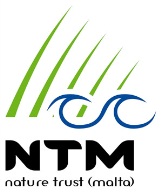 Membership Form / Renewal 2017If interested in being an Active Member kindly indicate areasActivities and Events Fundraising and marketingManning NTM stands in Fairs etcHelping at the Indigenous tree Nursery Patroling NTM sites and Guiding visitorsHedgehog Rescue and or RehabilitationClean upsDesign  of materialOffice workPlease note that all data in this membership form will be kept confidential as per data protection act.Name:Surname:House Address:House Address:Email Address:Email Address:Telephone Number:Mobile Number:ID Number:Date of Birth:Other Family Members (please include date of birth and email address)Other Family Members (please include date of birth and email address)Date:Signature:	Year you joined NTM (in case of renewal)